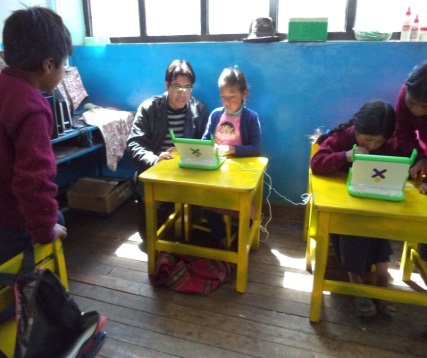 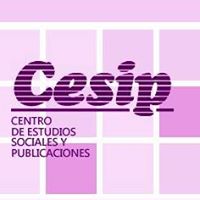 Descripción de la experienciaCESIP desarrolla  desde el año 2012 el proyecto “Educación pertinente y de calidad con soporte de herramientas tecnológicas en  las comunidades rurales de Ccorca y Anta” en la región  Cusco. Ambas comunidades se encuentran en el listado de distritos focalizados por el Ministerio de Desarrollo e Inclusión Social (MIDIS), debido a que  sus poblaciones principalmente quechua-hablantes, se  encuentran   en situación de pobreza extrema.Objetivo general  del proyectoNiñas, niños y adolescentes de  las instituciones educativas del área rural andina y amazónica de las regiones de  Junín, Huancavelica, Ayacucho, Apurímac y Cusco,  acceden, permanecen y logran mejores aprendizajes con una Educación Intercultural Bilingüe (EIB) pertinente y de calidad con el uso de  las TIC.Objetivo específico del proyecto“Desarrollar proyectos educativos  en EIB con el soporte de las herramientas tecnológicas” en 31 escuelas, (10 actualmente atendidas y 21 nuevas), de los distritos de Anta y Ccorca.Como parte del proyecto se están implementando nuevas soluciones tecnológicas integradas y escalables como: Una biblioteca digital para motivar hábitos de lectura en contextos sin conectividad a internetUna plataforma virtual (sitio web) donde se publicarán experiencias sobre programas radiales escolaresUna estación radial educativa de bajo costo para mejorar las habilidades comunicativas de los niños y niñasUso de las laptop  XO como Clientes Livianos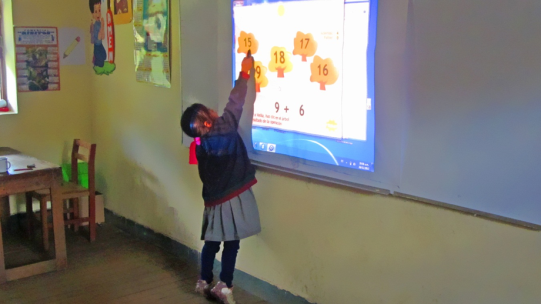 Como parte del proyecto se consideró el  equipamiento de las Escuelas Líderes con pizarras digitales, y se capacitó a los docentes para su uso. Se entregaron  03 pizarras digitales a bajo costo (1 por institución educativa), con  sus respectivos plumones digitales. 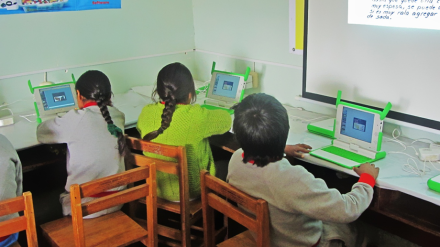 El proyecto incluyó el uso de los Clientes Livianos para el mejor aprovechamiento de los recursos tecnológicos existentes en las instituciones educativas, con la finalidad de fortalecer las capacidades de producción de textos y acceso a los contenidos educativos multimedia.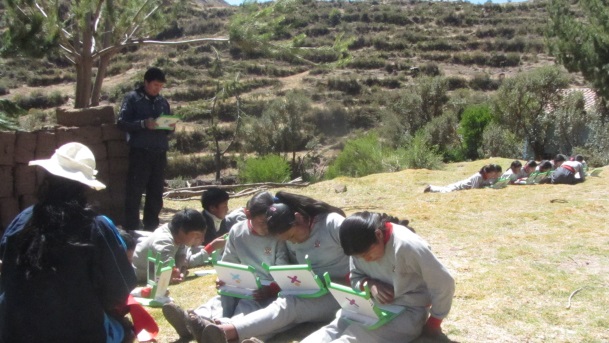 Contar con una biblioteca digital para motivar hábitos de lectura en contextos sin conectividad a internet.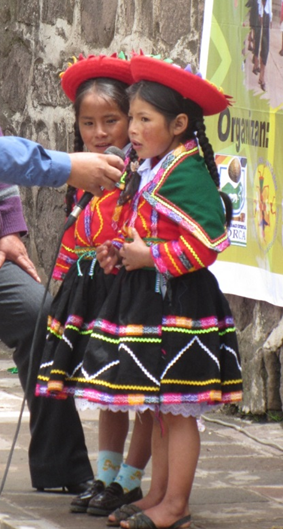 Puesta en funcionamiento de una emisora de radio a bajo costo y  el fortalecimiento de los docentes para su uso. Se utiliza para mejorar las habilidades comunicativas de los niños y niñas.OBJETIVOSOBJETIVOSObjetivo generalContribuir a la mejora de la calidad de los procesos de enseñanza aprendizaje de la Educación Intercultural Bilingüe, en las escuelas rurales de los distritos de Ccorca y Anta.Objetivo pedagógicoConsolidar los conocimientos de niños y niñas mediante su participación activa-colaborativa durante el proceso de enseñanza-aprendizaje y la evaluación de las actividades de aprendizaje.Descripción de la prácticaLos docentes preparan las sesiones de aprendizaje utilizando materiales interactivos apropiados o contextualizados, que pueden ser manejados por los niños y niñas con las pizarras digitales interactivas,  consolidando conocimientos mediante una participación activa-colaborativa de las y los escolares. Metodología empleadaAplicativa - participativaResultados obtenidos Niños y niñas desarrollan capacidades participativas que les permiten aprender de manera intuitiva, utilizando la herramienta tecnológicaDocentes mejoran su desempeño en  el aula utilizando el material en formato digital, respondiendo a las características socioculturales y lingüísticas de los niños, niñas y adolescentes del ámbito del proyectoDocentes generan material educativo contextualizado para el desarrollo de sus sesiones de aprendizajeCondiciones para la réplicaCompromiso y predisposición del docenteConocimientos básicos en el manejo de sistemas operativosRecursos educativos compatibles con la pizarra y el contextoRecursos tecnológicos básicos (proyector, mando Wii, plumón emisor).OBJETIVOSOBJETIVOSObjetivo generalPromover el uso de las herramientas tecnológicas que contribuyan  a la mejora de  la calidad educativa de los niños y niñas quechua hablantes.Objetivos pedagógicosDesarrollar contenidos curriculares con un  enfoque intercultural.Descripción de la prácticaLa propuesta se desarrolla mediante  el uso de las laptop XO  y NComputing, que son  utilizadas como clientes livianos conectados a un servidor, potenciando así su capacidad de almacenamiento, aplicaciones y cómputo. Las laptop XO se configuraron para convertirlas  en terminales que cumplen las mismas funciones que los equipos NComputing,  sin la necesidad de alterar su software principal (sistema operativo Linux Sugar).Metodología empleadaParticipación activa entre niños, niñas y docentesInvestigación documental a partir de su contextoResultados obtenidos El aprovechamiento de las laptop XO existentes en las instituciones educativasLos docentes innovan materiales y contenidos en formato digital, incorporándolos a sus unidades didácticasLos niños y niñas desarrollan habilidades para la producción y consulta bibliográfica desde su aula de innovación tecnológicaLos niños y niñas acceden mediante el uso de Clientes Livianos a paquetes de ofimática y recursos multimedia El desarrollo de sesiones de enseñanza aprendizaje de L1 y L2 con soporte de clientes livianosCondiciones para la réplicaCompromiso y predisposición del docenteConocimientos básicos en el manejo de sistemas operativosConocimientos básicos en el uso pedagógico de paquetes ofimáticosCentros de recursos tecnológicos que cuentan por lo menos con un Access Point y una computadora de gama media-altaLaptops XO o computadoras obsoletasOBJETIVOSOBJETIVOSObjetivo generalMotivar hábitos de lectura en niños y niñas en contextos sin conectividad a internetObjetivos pedagógicosPromover hábitos de lectura mediante las bibliotecas digitales, haciendo uso de las laptop XODesarrollar competencias de comprensión lectoraDescripción de la prácticaLa biblioteca digital motiva hábitos de lectura en contextos sin conectividad a internet, con la participación activa – colaborativa de los y las docentes responsables de los centros de recursos tecnológicos y público interesado. Ella  cuenta con interfaces de usuario simples e intuitivas, que son utilizadas en múltiples plataformas informáticas (computadoras, laptop XO y dispositivos móviles). Los y las estudiantes pueden acceder a textos en formato digital,  desde cualquier punto del centro educativo a dónde llegue una  señal inalámbrica. Los contenidos de este repositorio son materiales educativos bilingües (en quechua y castellano).Metodología empleadaParticipación  activa – colaborativaResultados obtenidos Niñas,  niños y docentes de las escuelas rurales  del proyecto, cuentan con textos en formato digitalNiñas y niños acceden a textos digitales con enfoque interculturalNiñas, niños y docentes motivados en el  hábito de  la lecturaCondiciones para la réplicaCompromiso y predisposición del docenteConocimientos básicos en el manejo de sistemas operativos Repositorio Raspberry Pi con contenidos (textos en formato digital)Laptop XO o cualquier otro dispositivo compatible con libros electrónicos  OBJETIVOSOBJETIVOSObjetivo generalDesarrollar capacidades comunicativas y de liderazgo en niños y niñas monolingües/bilingües, utilizando como medio tecnológico la radio emisoraObjetivos pedagógicosDesarrollar habilidades comunicativas capacitando  a los niños y niñas en la producción radial, utilizando diversos formatos como  dramatizaciones, teatralización, etc. Difundir contenidos con enfoque intercultural, producidos por los niños y niñas y  articulados a las unidades didácticasFortalecer la lengua materna y segunda lengua con la elaboración de guiones y producción de spots radialesDescripción de la prácticaLos contenidos de los programas radiales están articulados a las unidades didácticas. Los docentes orientan a los niños  y niñas para que  elaboren sus guiones. Una vez concluidos, se graban  y posteriormente se difunden a la comunidad con la finalidad de sensibilizar al público radio-oyente. Metodología empleadaParticipativa – colaborativa con un  enfoque interculturalResultados obtenidos Niños y niñas pierden el miedo a expresarse ante el público y mejoran sus habilidades comunicativas y de liderazgoDocentes articulan las unidades didácticas con la radio para emitir contenidos educativos que orienten a los niños, niñas y  a la comunidadLíderes comunales y padres de familia apoyan en la difusión de los conocimientos locales a través de  la radioCondiciones para la réplicaCompromiso y predisposición del docenteConocimientos básicos de sistemas operativos y herramientas multimedia (Reproductores de sonido, Zara Studio, etc)Estación radial básica (Computadora, transmisor, antena y micrófono)